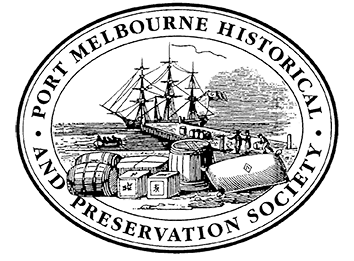 Agenda for General Meeting Port Melbourne Historical & Preservation SocietyTuesday 22nd November 2022Port Melbourne Town Hall Chair Person: Sue LeongWelcome Guests and Members : New Members: Barry Pemberton (no. 524)Apologies:  David Thompson, Jack Bolt, Wyn May, Sheila Quairney, Brian Bethune, Alison RowlandsVale Edward (Ted) Walter RavenAcceptance of Minutes 25th October 2022Matters arising from the minutes  ReportsTreasurer’s ReportCorrespondence (see below)Heritage Under ThreatOther Business & AnnouncementsSpeakers program for 2023Excursion with Westgate Biodiversity Group on Sunday 20th November updateWhittaker Commemoration Thursday 3rd November 12 Noon at Princes Pier updateRemembrance Day Sunday 6th November summaryThursday 1st December “Port Characters – decade by decade” Janet Bolitho and Margaret BrideChristmas Artisan Market Saturday 3rd December 11am-4pmEnd of year picnic Sunday 11th December 12-3pm Edwards ParkRecognition for Terry KeenanTonight: Trivia night with Mr. John May Esq.Next Meeting:  Tuesday 24th January 2023 – From the ArchivesCorrespondenceIn: Invitation to 2022 Kenneth Myer Lecture Thursday 15th December Out: Email to CoPP venues re chairs and tablesNote: When leaving tonight’s meeting, please exit via the door near the lift NOT the library entrance.